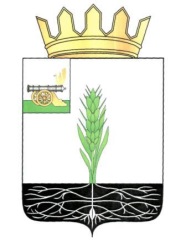 АДМИНИСТРАЦИЯ МУНИЦИПАЛЬНОГО ОБРАЗОВАНИЯ 
«ПОЧИНКОВСКИЙ РАЙОН» СМОЛЕНСКОЙ ОБЛАСТИП О С Т А Н О В Л Е Н И ЕО внесении изменения в  постановление Администрации муниципального образования «Починковский район» Смоленской области от 17.07.2018 г. №96-адмАдминистрация муниципального образования «Починковский район» Смоленской области  п о с т а н о в л я е т:Внести в Положение об оплате труда работников муниципальных бюджетных учреждений культуры и искусства по видам экономической деятельности «Деятельность творческая, деятельность в области искусства и организации развлечений», «Деятельность библиотек, архивов, музеев и прочих объектов культуры», утвержденное постановлением Администрации муниципального образования «Починковский район» Смоленской области от 17.07.2018 г. №96-адм (в редакции постановлений Администрации муниципального образования «Починковский район» Смоленской области от 28.10.2019 №111-адм, от 13.10.2022 №127-адм, от 17.11.2022 №142-адм, от 01.06.2023 №63-адм), изменения:1) приложение № 1.2 после абзаца двенадцатого дополнить абзацем следующего содержания:«Заведующий автоклубом.»;2) приложение № 1.3 после абзаца десятого дополнить абзацем следующего содержания:«Водитель автоклуба.»;3) приложение № 5 дополнить пунктами 13, 14 следующего содержания:2. Настоящее постановление распространяет свое действие на правоотношения, возникшие с 1 августа 2023 года.Глава муниципального образования«Починковский район» Смоленской области			                   А.В. Голубот№13.Заведующий автоклубом12 34014.Водитель автоклуба5 893